New Ordinand Information FormCumberland Presbyterian ChurchPresbytery: ____________________________________________________________________________Name of Person to be Ordained: ____________________________________________________Address: _______________________________________________________________________________City: ___________________________________________	State: __________	Zip: ________Phone: _______________________________________	Email: _________________________________Day of Ordination: ____________________________________	Ordination Service to be held at:Name of Congregation: Address: _______________________________________________________________________________City: ___________________________________________	State: __________	Zip: ________Phone: _______________________________________	Email: _________________________________If a member of the PDMT cannot be present for the ordination service to present the portable communion set, we will send it to a person in the presbytery who we will ask to be responsible for making the presentation on behalf of the PDMT. Please let the name of a designated person below.Name: __________________________________________________________________________________Address: _______________________________________________________________________________City: ___________________________________________	State: __________	Zip: ________Phone: _______________________________________	Email: _________________________________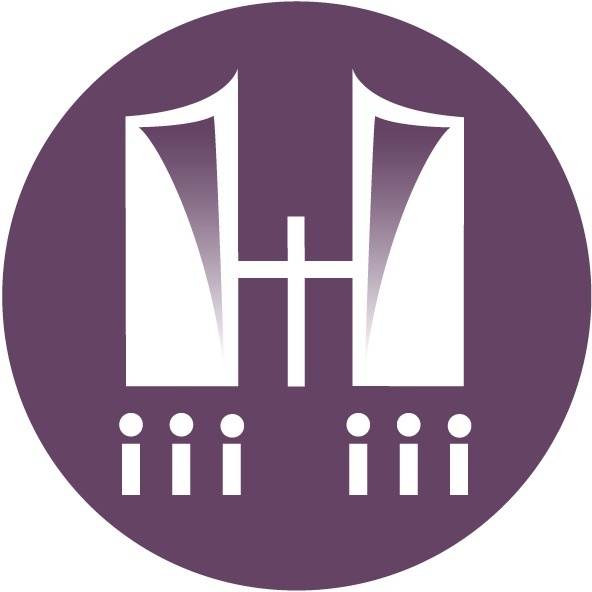 Send completed form to:Cumberland Presbyterian ChurchPastoral Development Ministry Team8207 Traditional PlaceCordova, TN 38016Or email this form to pdmt@cumberland.org